              Урок № 69      Алгебра і початки аналізу 11 клас                                                                                  Дата   24.02. 2015                                     Визначений інтеграл. Властивості визначеного інтеграла.Мета уроку: формувати вміння учнів обчислювати інтеграл за допомогою первісної та її властивостей; ознайомлення із властивостями визначеного інтеграла; розвивати обчислювальні навички, пам’ять, культуру математичних записів; виховувати акуратність, наполегливість, інтерес до пізнання нового.Тип уроку: Засвоєння нових знань, вмінь і навичок.Хід урокуІ. Організаційний моментІІ. Перевірка домашнього завдання; Вчитель перевіряє наявність д.з., дає відповіді на питання, що виникли при виконанні д.з.ІІІ. Актуалізація опорних знань.Заповнити пропуски в тексті:Функція __ називається первісною функції ___ на деякому проміжку, якщо для  всіх  х  із цього проміжку виконується рівність: __________________ .Нехай функція f має на деякому проміжку первісну. Сукупність усіх первісних для функції f(x) на проміжку називається _________ ___________ цієї функції і позначають _____. Функцію ____ називають _________ _________ .  Нехай функція F(x) є первісною для f(x) на деякому проміжку. Тоді для довільної _________ __ функція _________ також є первісною для функції __ .Нехай функція __ є первісною для ___ на деякому проміжку. Тоді будь-яка первісна для функції f(x) цьому проміжку може бути записана у вигляді  F(x) + C, де С – деяка стала (число).2.Вправа  „Несправний  диктофон”.  Учням пропонується  закінчити  речення,  щоб сформульовані твердження були вірними: „Дія, обернена до диференціювання…” „Первісні для однієї і тієї ж функції відрізняються тільки…” „Визначений інтеграл відрізняється від невизначеного тим, що…” „Функція записана під знаком інтеграла, закінчується знаками…” „Криволінійною трапецією називається…”  «Поняття визначеного інтегралу нерозривно пов’язане з поняттям …»                                                                                                     (Площа) Як саме?Запишіть, будь ласка, формулу  Ньютона – Лейбніца.            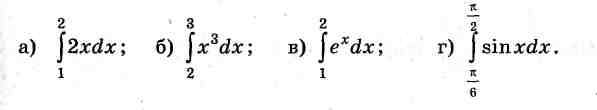 3.Побудуйте схематично фігуру, площа якої виражена інтегралом  4.  Запишіть за допомогою інтеграла площу фігури зображеної на рисунку         5.Заповнити пропуски в тексті:Якщо функції F і G є відповідно первісними функцій f i g нa проміжку І, то на цьому проміжку функція у = F(х) + G(х) є первісною функції у = f(х) + g(х).Якщо функція F є первісною функції f на проміжку І та k — деяке число, то на цьому проміжку функція у = kF(x) є первісною функції у = kf(х). Якщо функція F є первісною функції f на проміжку І та k — деяке число, відмінне від нуля, то на відповідному проміжку функція y =  F (kx + b) є первісною функції у = f (kx + b).	IV. формулювання теми, мети  й  завдань уроку; мотивація навчальної діяльностіЯк операція знаходження первісної (операція інтегрування) є оберненою до операції знаходження похідної (операції диференціювання), а правила знаходження первісних випливають із правил знаходження похідних, так і властивості визначеного інтеграла випливають із властивостей первісних та формули Ньютона — Лейбніца. Ці властивості нам необхідно знати для подальшої роботи з визначеним інтегралом.V.   СПРИЙНЯТТЯ Й УСВІДОМЛЕННЯ НОВОГО МАТЕРІАЛУІз властивостей первісної та формули Ньютона — Лейбніца випливають властивості визначеного інтеграла.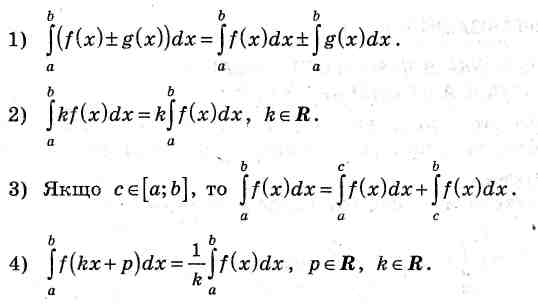 VІ.ОСМИСЛЕННЯ НОВОГО МАТЕРІАЛУКолективне розв’язування вправ під керівництвом вчителя№26.5 (3;7)    Відповіді:3) 4 кв.од.  7)№26.8 (1,3, 5, 7)   Відповіді:1) 70;  3) ; 5) 0; 7) VІІ.ПІДБИТТЯ ПІДСУМКІВ УРОКУУ  результаті  обчислення   учень  отримав,   що   Чи є правильними ці рівності? Якщо ні, то в чому полягає помилка?VІІІ.ДОМАШНЄ ЗАВДАННЯ§ 26; №26.9(4-6); 26.9(4-9).  Повт. §5.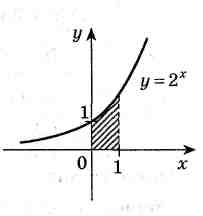 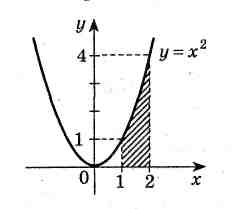 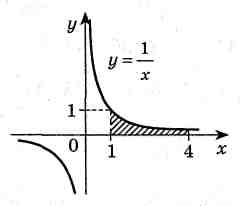 